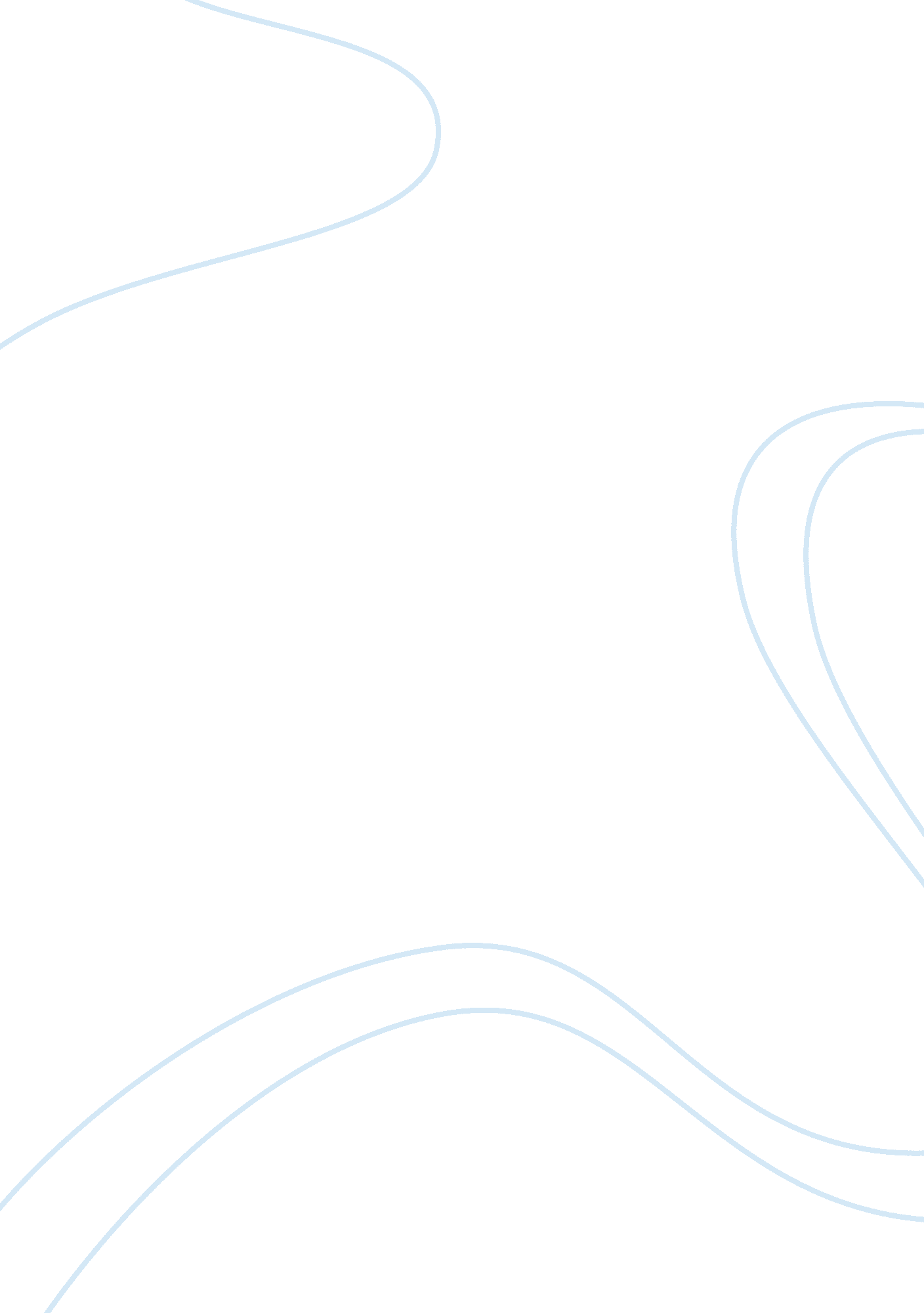 Good term paper on survey data analysisEnvironment, Electricity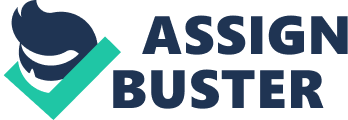 Subsequent to the survey that was done about dental care, a number of inferences can be drawn from the data collected. To begin with, majority of the participants involved in the survey were females with an overwhelmingly high percentage 66% while men, on the other hand, comprised of 34 % of the total. The total number of participants in the survey apparent from the responses received is 35. 
Most of the respondents fell in the age bracket of 18-24 years, the respondents that fell in this age bracket were encompassed 95% of the total. The other respondents fell in the age bracket of 25-34 years. Apparent from the statistic is the fact that the range of the data is moderate. Additionally, based on the response regarding ethnicity and race, Asian/Pacific Islander encompassed the majority with an overwhelming percentage of 86%, followed by the whites being 8% of the total and finally the other groups encompassed 3% of the respondents. Arguably, apparent form the results regarding ethnicity, it is apparent that the location where the survey was conducted is in Asia. 
Considering that most of the respondents fell at the age bracket of between 18 to 24 years, it is important to acknowledge that most of them are still students studying particularly at the college level. Additionally considering that a small number of those who participated in the survey fall into the age bracket of 25-34, it is ostensible that some of them are employed for wages, and some are out of work looking for better paying jobs. 
When it comes to dental care, it is apparent that most of the respondents being busy in schools and at work, most of them pay less attention to dental hygiene, evident from the results of the survey is the fact that 32% of the respondents brush their teeth once a day, 16% brush it thrice while majority 51% brush their teeth twice a day, probably during the evenings after studies or works and mornings before work. Additionally, it is important to note the fact that the majority of the respondents being students, most of them cannot afford an electric toothbrush, this, therefore, forces them to opt for the cheaper manual toothbrush this is apparent from the data where 72% use manual toothbrush while the remaining percentage use electric toothbrush. 
Considering that most of the respondents are well aware of the value attached to an electric toothbrush, most of them are willing to offer a fair price. Essentially, it is important to note that the respondents are willing to buy the electric toothbrush subsequent to considering the benefits attached and the money they have. 